 Про надання коштів у вигляді субвенції районному бюджету з бюджету м. Боярка для виплати грошової компенсації громадянам,які постраждали внаслідок невиконання забудовникомДП «Дніпровський круг» своїх зобов’язаньКеруючись пп. 23 п.1 ст. 26 Закону України "Про місцеве самоврядування в Україні", Бюджетним кодексом України, рішенням Боярської міської ради VII скликання  від 21.12.2017 року  № 39/1259  “Про затвердження міського бюджету на 2018 рік”,  для забезпечення фінансування першочергових видатків бюджету, -БОЯРСЬКА МІСЬКА РАДАВ И Р І Ш И Л А:ЗАГАЛЬНИЙ ФОНД 1. Виділити кошти у вигляді субвенції з міського бюджету до районного бюджету в сумі 1 000 000,00 грн. для виплати грошової компенсації громадянам, які постраждали внаслідок невиконання забудовником ДП «Дніпровський круг» своїх зобов’язань шляхом перерозподілу коштів загального фонду міського бюджету в межах планових асигнувань, а саме:по ТКВКБМС 9770 КЕКВ 2620 збільшити асигнування на 1 000 000,00 грн. по ТКВКБМС 3242 КЕКВ 2730 зменшити асигнування на 1 000 000,00 грн. 2. Укласти з Києво-Святошинською районною радою угоду про передачу коштів загального фонду міського бюджету у вигляді субвенції для виплати грошової компенсації громадянам, які постраждали внаслідок невиконання забудовником ДП «Дніпровський круг» своїх зобов’язань.3. Внести відповідні зміни до додатків 3,7 «Рішення про затвердження міського бюджету на 2018 рік».4. Контроль за виконанням даного рішення покласти на першого заступника   міського голови Шульгу В.В.Підготувала:Начальник відділу  фінансів, економічного розвитку та торгівлі			         Н.І.МУСІЄНКОПогоджено:Перший заступник міського голови 	                   В.В.ШУЛЬГАВ.о.начальника юридичного  відділу   		          Г.С.ПИЛИПЧУК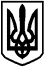 МІСЬКИЙ ГОЛОВА  О.О. ЗАРУБІН Згідно з оригіналом: СЕКРЕТАР РАДИ О.Г. Скринник